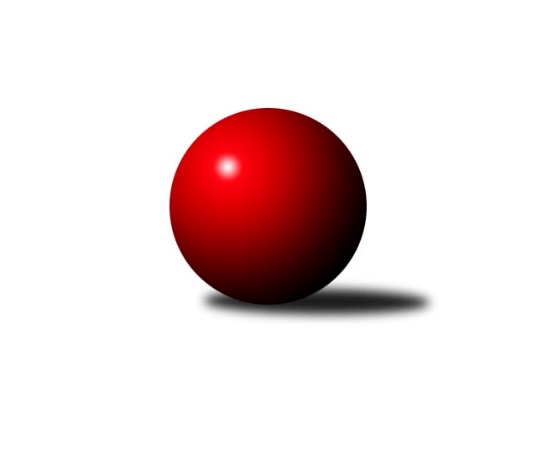 Č.5Ročník 2017/2018	21.10.2017Nejlepšího výkonu v tomto kole: 3493 dosáhlo družstvo: TJ Červený Kostelec  2. KLM A 2017/2018Výsledky 5. kolaSouhrnný přehled výsledků:KK Lokomotiva Tábor	- TJ Kuželky Česká Lípa 	7:1	3400:3271	13.0:11.0	21.10.TJ Dynamo Liberec	- TJ Sokol Kdyně	0:8	3020:3160	4.0:20.0	21.10.KK SDS Sadská	- SKK Bohušovice	6:2	3330:3198	16.5:7.5	21.10.KK Kosmonosy 	- TJ Start Rychnov n. Kn.	6:2	3423:3382	14.5:9.5	21.10.TJ Červený Kostelec  	- SKK Rokycany ˝B˝	7:1	3493:3243	15.5:8.5	21.10.TJ Slovan Karlovy Vary	- Vltavan Loučovice	5:3	3225:3155	11.0:13.0	21.10.Tabulka družstev:	1.	KK SDS Sadská	5	4	1	0	26.0 : 14.0 	67.5 : 52.5 	 3276	9	2.	TJ Červený Kostelec	5	3	1	1	24.0 : 16.0 	61.0 : 59.0 	 3252	7	3.	KK Lokomotiva Tábor	5	3	0	2	24.0 : 16.0 	67.0 : 53.0 	 3274	6	4.	TJ Sokol Kdyně	5	3	0	2	22.0 : 18.0 	64.5 : 55.5 	 3279	6	5.	SKK Bohušovice	5	3	0	2	22.0 : 18.0 	56.5 : 63.5 	 3202	6	6.	KK Kosmonosy	4	2	0	2	16.0 : 16.0 	45.0 : 51.0 	 3172	4	7.	Vltavan Loučovice	5	2	0	3	20.0 : 20.0 	66.5 : 53.5 	 3195	4	8.	TJ Slovan Karlovy Vary	5	2	0	3	19.0 : 21.0 	62.5 : 57.5 	 3274	4	9.	TJ Start Rychnov n. Kn.	5	2	0	3	19.0 : 21.0 	58.5 : 61.5 	 3271	4	10.	TJ Kuželky Česká Lípa	5	2	0	3	18.0 : 22.0 	59.5 : 60.5 	 3209	4	11.	TJ Dynamo Liberec	4	1	0	3	10.0 : 22.0 	37.5 : 58.5 	 2893	2	12.	SKK Rokycany ˝B˝	3	0	0	3	4.0 : 20.0 	26.0 : 46.0 	 3178	0Podrobné výsledky kola:	 KK Lokomotiva Tábor	3400	7:1	3271	TJ Kuželky Česká Lípa 	Borek Jelínek	138 	 122 	 138 	123	521 	 1:3 	 568 	 147	139 	 124	158	Josef Rubanický	David Kášek	147 	 156 	 147 	117	567 	 2:2 	 563 	 155	139 	 131	138	Petr Steinz	Karel Smažík	128 	 149 	 161 	152	590 	 2:2 	 536 	 138	121 	 122	155	Marek Kyzivát	Jaroslav Mihál	127 	 164 	 141 	149	581 	 3:1 	 500 	 136	116 	 134	114	Jiří Slabý	Ladislav Takáč	134 	 137 	 144 	159	574 	 2:2 	 557 	 139	142 	 127	149	Martin Najman	Petr Chval	130 	 141 	 149 	147	567 	 3:1 	 547 	 148	138 	 135	126	Miroslav Malýrozhodčí: Nejlepší výkon utkání: 590 - Karel Smažík	 TJ Dynamo Liberec	3020	0:8	3160	TJ Sokol Kdyně	Ladislav Wajsar ml. ml.	125 	 129 	 100 	106	460 	 0:4 	 515 	 137	131 	 125	122	Viktor Pytlík	Vojtěch Trojan	130 	 119 	 132 	132	513 	 2:2 	 523 	 129	121 	 161	112	Josef Fidrant	Roman Žežulka	124 	 129 	 137 	120	510 	 1:3 	 512 	 134	133 	 120	125	Tomáš Timura	Josef Zejda ml.	133 	 124 	 130 	154	541 	 1:3 	 536 	 134	133 	 133	136	Václav Kuželík ml.	Ladislav Wajsar st. st.	141 	 120 	 123 	128	512 	 0:4 	 569 	 147	134 	 134	154	David Machálek	Zdeněk Pecina st.	127 	 100 	 133 	124	484 	 0:4 	 505 	 137	104 	 136	128	Jindřich Dvořákrozhodčí: Nejlepší výkon utkání: 569 - David Machálek	 KK SDS Sadská	3330	6:2	3198	SKK Bohušovice	Aleš Košnar	138 	 132 	 148 	139	557 	 4:0 	 525 	 137	124 	 135	129	Jaromír Hnát	Petr Miláček	145 	 137 	 141 	120	543 	 3:1 	 493 	 113	115 	 119	146	Ladislav Šourek	Martin Schejbal	126 	 130 	 119 	128	503 	 2:2 	 510 	 121	119 	 135	135	Lukáš Dařílek	Antonín Svoboda	161 	 126 	 133 	139	559 	 2:2 	 573 	 153	149 	 138	133	Milan Perníček	Václav Schejbal	159 	 122 	 165 	137	583 	 2.5:1.5 	 582 	 159	140 	 151	132	Jiří Semerád	Tomáš Bek	148 	 148 	 155 	134	585 	 3:1 	 515 	 110	119 	 136	150	Tomáš Svoboda *1rozhodčí: střídání: *1 od 58. hodu Martin PerníčekNejlepší výkon utkání: 585 - Tomáš Bek	 KK Kosmonosy 	3423	6:2	3382	TJ Start Rychnov n. Kn.	Jiří Vondráček	140 	 149 	 145 	144	578 	 3:1 	 576 	 149	147 	 138	142	Martin Čihák	Tomáš Bajtalon	142 	 133 	 150 	136	561 	 1:3 	 592 	 131	157 	 154	150	Martin Holakovský	Jaroslav Doškář	145 	 140 	 142 	124	551 	 3:1 	 537 	 138	125 	 152	122	Roman Kindl	Pavel Říha	155 	 124 	 126 	123	528 	 1.5:2.5 	 524 	 129	124 	 131	140	David Urbánek	Luboš Beneš	132 	 156 	 158 	157	603 	 3:1 	 591 	 143	137 	 156	155	Václav Šmída	Dušan Plocek	150 	 157 	 139 	156	602 	 3:1 	 562 	 131	153 	 142	136	Vojta Šípekrozhodčí: Nejlepší výkon utkání: 603 - Luboš Beneš	 TJ Červený Kostelec  	3493	7:1	3243	SKK Rokycany ˝B˝	Pavel Novák	159 	 172 	 132 	166	629 	 4:0 	 505 	 127	132 	 130	116	Vojtěch Havlík	Daniel Bouda	144 	 141 	 134 	138	557 	 0.5:3.5 	 565 	 148	141 	 136	140	Pavel Andrlík ml.	Martin Mýl	136 	 138 	 143 	158	575 	 3:1 	 514 	 134	143 	 110	127	Ladislav Moulis	Petr Vaněk	156 	 158 	 135 	146	595 	 3:1 	 549 	 125	143 	 131	150	Martin Prokůpek	Jan Horn	142 	 133 	 141 	156	572 	 3:1 	 553 	 136	148 	 116	153	Petr Fara	Ondřej Mrkos	143 	 149 	 140 	133	565 	 2:2 	 557 	 126	136 	 156	139	Libor Burešrozhodčí: Nejlepší výkon utkání: 629 - Pavel Novák	 TJ Slovan Karlovy Vary	3225	5:3	3155	Vltavan Loučovice	Jaroslav Páv	123 	 132 	 134 	120	509 	 1:3 	 517 	 132	135 	 120	130	Josef Gondek	Tomáš Pavlík	131 	 143 	 134 	123	531 	 3:1 	 493 	 119	117 	 135	122	Robert Weis	Pavel Staša	140 	 129 	 144 	127	540 	 2:2 	 529 	 143	125 	 133	128	Radek Šlouf	Tomáš Beck st.	132 	 143 	 122 	125	522 	 1:3 	 530 	 141	129 	 125	135	Jan Smolena	Václav Hlaváč st.	152 	 149 	 152 	138	591 	 4:0 	 505 	 123	135 	 123	124	Libor Dušek	Václav Krýsl	125 	 134 	 138 	135	532 	 0:4 	 581 	 144	142 	 147	148	Miroslav Pešadíkrozhodčí: Nejlepší výkon utkání: 591 - Václav Hlaváč st.Pořadí jednotlivců:	jméno hráče	družstvo	celkem	plné	dorážka	chyby	poměr kuž.	Maximum	1.	Václav Hlaváč  st.	TJ Slovan Karlovy Vary	587.11	374.4	212.7	1.3	3/3	(602)	2.	Vojta Šípek 	TJ Start Rychnov n. Kn.	579.00	369.8	209.2	2.5	3/4	(598)	3.	Martin Holakovský 	TJ Start Rychnov n. Kn.	576.17	371.8	204.3	1.8	3/4	(592)	4.	Tomáš Pavlík 	TJ Slovan Karlovy Vary	576.00	391.0	185.0	3.0	2/3	(589)	5.	Tomáš Bek 	KK SDS Sadská	567.78	366.2	201.6	0.4	3/3	(585)	6.	Jiří Semerád 	SKK Bohušovice	564.63	368.3	196.4	2.0	4/4	(592)	7.	Petr Chval 	KK Lokomotiva Tábor	564.00	376.0	188.0	1.8	3/3	(591)	8.	Martin Čihák 	TJ Start Rychnov n. Kn.	563.13	376.8	186.4	4.3	4/4	(647)	9.	David Machálek 	TJ Sokol Kdyně	562.13	365.3	196.9	2.0	4/4	(574)	10.	Viktor Pytlík 	TJ Sokol Kdyně	562.13	369.6	192.5	3.4	4/4	(590)	11.	Josef Rubanický 	TJ Kuželky Česká Lípa 	561.38	362.5	198.9	2.6	4/4	(570)	12.	Ondřej Mrkos 	TJ Červený Kostelec  	561.00	364.4	196.6	2.8	3/3	(590)	13.	Jan Horn 	TJ Červený Kostelec  	560.33	370.1	190.2	2.4	3/3	(592)	14.	David Urbánek 	TJ Start Rychnov n. Kn.	559.50	374.5	185.0	3.2	3/4	(600)	15.	Milan Perníček 	SKK Bohušovice	556.88	369.0	187.9	2.5	4/4	(590)	16.	Karel Smažík 	KK Lokomotiva Tábor	556.67	369.2	187.4	2.7	3/3	(627)	17.	Václav Schejbal 	KK SDS Sadská	556.22	366.7	189.6	1.9	3/3	(583)	18.	Martin Mýl 	TJ Červený Kostelec  	554.89	359.6	195.3	2.6	3/3	(604)	19.	Petr Miláček 	KK SDS Sadská	554.56	368.6	186.0	3.2	3/3	(571)	20.	Pavel Andrlík  ml.	SKK Rokycany ˝B˝	553.67	370.3	183.3	4.3	3/3	(585)	21.	Miroslav Pešadík 	Vltavan Loučovice	553.25	365.8	187.5	2.5	4/4	(581)	22.	David Kášek 	KK Lokomotiva Tábor	549.67	362.0	187.7	4.0	3/3	(603)	23.	Petr Vaněk 	TJ Červený Kostelec  	548.75	355.8	193.0	4.3	2/3	(595)	24.	Jaroslav Kutil 	TJ Sokol Kdyně	548.67	363.7	185.0	4.7	3/4	(587)	25.	Miroslav Malý 	TJ Kuželky Česká Lípa 	547.38	361.5	185.9	2.8	4/4	(590)	26.	Luboš Beneš 	KK Kosmonosy 	545.00	343.3	201.8	1.5	2/3	(603)	27.	Aleš Košnar 	KK SDS Sadská	545.00	363.1	181.9	2.6	3/3	(557)	28.	Petr Fara 	SKK Rokycany ˝B˝	543.67	370.7	173.0	3.3	3/3	(568)	29.	Ladislav Wajsar st.  st.	TJ Dynamo Liberec	543.17	362.2	181.0	5.7	2/2	(566)	30.	Martin Prokůpek 	SKK Rokycany ˝B˝	542.00	357.7	184.3	3.3	3/3	(588)	31.	Dušan Plocek 	KK Kosmonosy 	541.83	361.2	180.7	2.8	3/3	(602)	32.	Jaroslav Mihál 	KK Lokomotiva Tábor	540.00	369.4	170.6	3.9	3/3	(601)	33.	Roman Žežulka 	TJ Dynamo Liberec	540.00	371.0	169.0	6.5	2/2	(551)	34.	Miroslav Suba 	Vltavan Loučovice	539.17	363.7	175.5	6.0	3/4	(549)	35.	Tomáš Timura 	TJ Sokol Kdyně	539.13	364.9	174.3	5.1	4/4	(574)	36.	Roman Kindl 	TJ Start Rychnov n. Kn.	538.75	362.3	176.5	5.3	4/4	(607)	37.	Martin Najman 	TJ Kuželky Česká Lípa 	538.25	357.8	180.5	6.1	4/4	(567)	38.	Jiří Vondráček 	KK Kosmonosy 	538.17	362.3	175.8	5.3	3/3	(578)	39.	Jindřich Dvořák 	TJ Sokol Kdyně	538.00	367.6	170.4	5.0	4/4	(562)	40.	Tomáš Bajtalon 	KK Kosmonosy 	537.83	363.3	174.5	4.3	3/3	(570)	41.	Ladislav Takáč 	KK Lokomotiva Tábor	537.22	358.8	178.4	4.8	3/3	(626)	42.	Jaroslav Páv 	TJ Slovan Karlovy Vary	537.22	362.4	174.8	6.4	3/3	(567)	43.	Václav Kuželík  ml.	TJ Sokol Kdyně	536.25	363.1	173.1	4.6	4/4	(552)	44.	Václav Krýsl 	TJ Slovan Karlovy Vary	536.00	358.2	177.8	5.1	3/3	(553)	45.	Antonín Svoboda 	KK SDS Sadská	536.00	365.3	170.7	4.9	3/3	(559)	46.	Libor Dušek 	Vltavan Loučovice	532.25	353.4	178.9	2.9	4/4	(565)	47.	Jan Smolena 	Vltavan Loučovice	532.13	358.3	173.9	3.5	4/4	(547)	48.	Petr Novák 	KK Kosmonosy 	531.50	353.5	178.0	3.0	2/3	(537)	49.	Lukáš Dařílek 	SKK Bohušovice	530.25	348.6	181.6	5.3	4/4	(546)	50.	Josef Zejda  ml.	TJ Dynamo Liberec	530.17	361.8	168.3	4.2	2/2	(541)	51.	Libor Bureš 	SKK Rokycany ˝B˝	530.00	364.3	165.7	6.0	3/3	(557)	52.	Pavel Novák 	TJ Červený Kostelec  	527.89	355.2	172.7	4.3	3/3	(629)	53.	Tomáš Beck  st.	TJ Slovan Karlovy Vary	527.67	353.4	174.2	4.1	3/3	(541)	54.	Ladislav Wajsar ml.  ml.	TJ Dynamo Liberec	526.83	354.0	172.8	5.8	2/2	(562)	55.	Petr Steinz 	TJ Kuželky Česká Lípa 	526.63	356.1	170.5	4.5	4/4	(563)	56.	Josef Gondek 	Vltavan Loučovice	524.63	355.6	169.0	4.4	4/4	(552)	57.	Tomáš Svoboda 	SKK Bohušovice	520.33	358.3	162.0	5.8	3/4	(578)	58.	Borek Jelínek 	KK Lokomotiva Tábor	519.00	348.3	170.7	3.3	3/3	(550)	59.	Věroslav Říha 	KK Kosmonosy 	518.67	356.0	162.7	3.7	3/3	(567)	60.	Pavel Staša 	TJ Slovan Karlovy Vary	517.78	360.9	156.9	8.6	3/3	(540)	61.	Štěpán Schuster 	TJ Červený Kostelec  	517.33	354.3	163.0	6.0	3/3	(549)	62.	Jaromír Hnát 	SKK Bohušovice	517.33	361.5	155.8	6.3	3/4	(537)	63.	Martin Schejbal 	KK SDS Sadská	516.00	354.8	161.2	3.2	3/3	(545)	64.	Robert Weis 	Vltavan Loučovice	514.25	344.8	169.5	5.5	4/4	(566)	65.	Pavel Říha 	KK Kosmonosy 	513.00	351.0	162.0	4.0	2/3	(528)	66.	Jiří Slabý 	TJ Kuželky Česká Lípa 	509.33	349.7	159.7	6.3	3/4	(522)	67.	Jaroslav Doškář 	KK Kosmonosy 	509.00	349.0	160.0	7.5	2/3	(551)	68.	Ladislav Šourek 	SKK Bohušovice	509.00	350.3	158.8	6.6	4/4	(524)	69.	Ladislav Moulis 	SKK Rokycany ˝B˝	507.50	345.5	162.0	10.5	2/3	(514)	70.	Marek Kyzivát 	TJ Kuželky Česká Lípa 	505.25	344.8	160.5	7.5	4/4	(536)	71.	Jarosla Šmejda 	TJ Start Rychnov n. Kn.	494.67	349.0	145.7	9.3	3/4	(529)		Václav Šmída 	TJ Start Rychnov n. Kn.	591.00	378.0	213.0	3.0	1/4	(591)		Vojtěch Pecina 	TJ Dynamo Liberec	562.50	365.0	197.5	2.5	1/2	(575)		František Průša 	TJ Slovan Karlovy Vary	552.00	390.0	162.0	3.0	1/3	(552)		Josef Fidrant 	TJ Sokol Kdyně	551.00	373.5	177.5	6.5	2/4	(579)		Vladimír Ludvík 	TJ Kuželky Česká Lípa 	545.25	364.0	181.3	2.3	2/4	(555)		Daniel Bouda 	TJ Červený Kostelec  	544.67	365.7	179.0	5.3	1/3	(557)		Martin Maršálek 	SKK Rokycany ˝B˝	542.00	365.0	177.0	7.0	1/3	(542)		Jiří Brouček 	TJ Start Rychnov n. Kn.	541.00	374.0	167.0	9.0	1/4	(541)		Oldřich Krsek 	TJ Start Rychnov n. Kn.	538.00	366.0	172.0	7.0	1/4	(538)		Martin Perníček 	SKK Bohušovice	537.00	345.0	192.0	2.0	1/4	(537)		Radek Šlouf 	Vltavan Loučovice	529.00	356.0	173.0	1.0	1/4	(529)		Vojtěch Havlík 	SKK Rokycany ˝B˝	505.00	349.0	156.0	14.0	1/3	(505)		Zdeněk Pecina  st.	TJ Dynamo Liberec	501.50	328.5	173.0	3.0	1/2	(519)		Jakub Seniura 	TJ Start Rychnov n. Kn.	501.00	343.0	158.0	10.0	1/4	(501)		Vojtěch Trojan 	TJ Dynamo Liberec	500.50	366.5	134.0	7.5	1/2	(513)		Jan Kříž 	SKK Rokycany ˝B˝	498.00	332.0	166.0	4.0	1/3	(498)		Pavel Andrlík ml.  st.	SKK Rokycany ˝B˝	467.00	335.0	132.0	11.0	1/3	(467)		Jan Holanec  st.	TJ Dynamo Liberec	463.00	315.0	148.0	15.0	1/2	(463)		Jan Zeman 	TJ Start Rychnov n. Kn.	411.00	297.0	114.0	15.0	1/4	(411)Sportovně technické informace:Starty náhradníků:registrační číslo	jméno a příjmení 	datum startu 	družstvo	číslo startu17596	Josef Fidrant	21.10.2017	TJ Sokol Kdyně	6x22915	Vojtěch Havlík	21.10.2017	SKK Rokycany ˝B˝	1x16813	Martin Čihák	21.10.2017	TJ Start Rychnov n. Kn.	5x19156	Václav Šmída	21.10.2017	TJ Start Rychnov n. Kn.	1x1830	Petr Steinz	21.10.2017	TJ Kuželky Česká Lípa 	5x16350	Martin Perníček	21.10.2017	SKK Bohušovice	2x2163	Zdeněk Pecina st.	21.10.2017	TJ Dynamo Liberec	2x
Hráči dopsaní na soupisku:registrační číslo	jméno a příjmení 	datum startu 	družstvo	Program dalšího kola:6. kolo28.10.2017	so	10:00	KK Kosmonosy  - SKK Rokycany ˝B˝ (dohrávka z 3. kola)	28.10.2017	so	10:00	SKK Bohušovice - TJ Červený Kostelec  	28.10.2017	so	10:00	TJ Start Rychnov n. Kn. - KK SDS Sadská	28.10.2017	so	10:00	TJ Sokol Kdyně - KK Kosmonosy 	28.10.2017	so	14:00	Vltavan Loučovice - KK Lokomotiva Tábor	28.10.2017	so	15:30	TJ Kuželky Česká Lípa  - TJ Dynamo Liberec	28.10.2017	so	17:00	SKK Rokycany ˝B˝ - TJ Slovan Karlovy Vary	Nejlepší šestka kola - absolutněNejlepší šestka kola - absolutněNejlepší šestka kola - absolutněNejlepší šestka kola - absolutněNejlepší šestka kola - dle průměru kuželenNejlepší šestka kola - dle průměru kuželenNejlepší šestka kola - dle průměru kuželenNejlepší šestka kola - dle průměru kuželenNejlepší šestka kola - dle průměru kuželenPočetJménoNázev týmuVýkonPočetJménoNázev týmuPrůměr (%)Výkon3xPavel NovákČ. Kostelec6292xPavel NovákČ. Kostelec113.436291xLuboš BenešKosmonosy6033xVáclav Hlaváč st.Karlovy Vary112.255912xDušan PlocekKosmonosy6021xMiroslav PešadíkLoučovice110.355811xPetr VaněkČ. Kostelec5951xLuboš BenešKosmonosy109.236031xMartin HolakovskýRychnov5921xDavid MachálekKdyně109.065691xVáclav ŠmídaRychnov5912xDušan PlocekKosmonosy109.05602